Welcher gesellschaftliche Wandel fand in Österreich in den letzten Jahrzehnten statt? Buch S 46 Aufzählung der Ereignisse in Stichworten.

Arbeitsaufgabe im Buch S 47 3.4.B, und 3.4.CFragen zu 3.5 Ist Österreich ein Einwanderungsland?Geschichtlicher Rückblick: Was war Österreich im Jahr 1918?
In welcher Zeit versuchte Österreich gezielt Arbeitskräfte aus dem Ausland anzuwerben? Welchen Namen hatten die Arbeiter?G1“Aktuell“




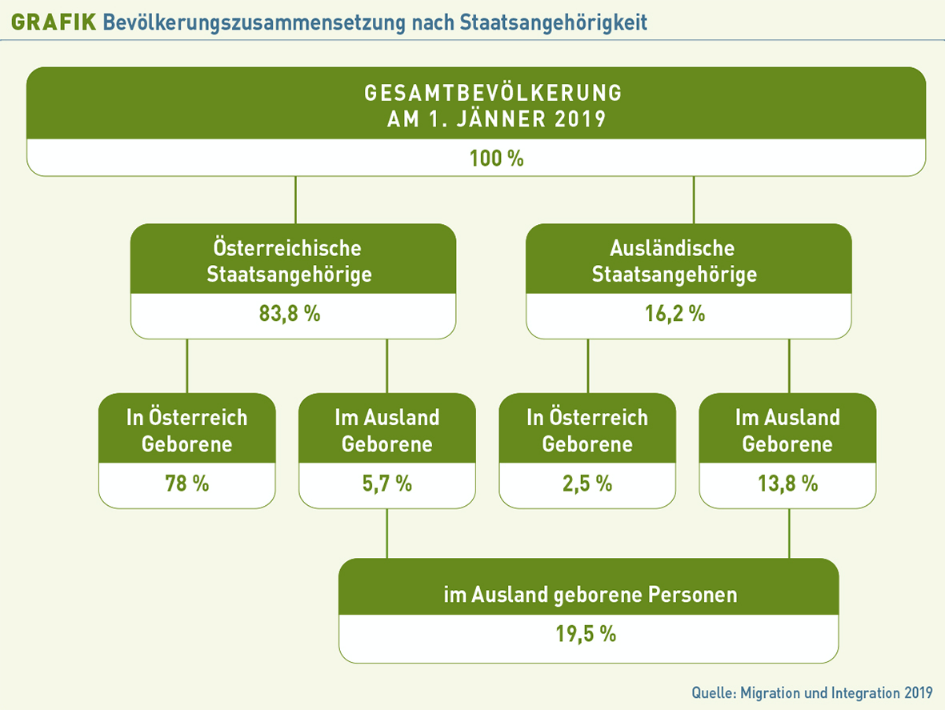 Wie viel Prozent Unterschied erkennst du von im Buch S 49 Gesamtbevölkerung Österreich und Mitbürger ausländischer Staatsangehörigkeit 2014 und der oben angeführte Statistik G1 2019.
Wie kann man die Bevölkerungszusammensetzung detaillierter unterteilen siehe G1Vergleiche die alte Statistik im Buch Abb.48.1 2014 und G2 2018 :
Wie unterscheidet sich die Wanderungsbilanzen?G2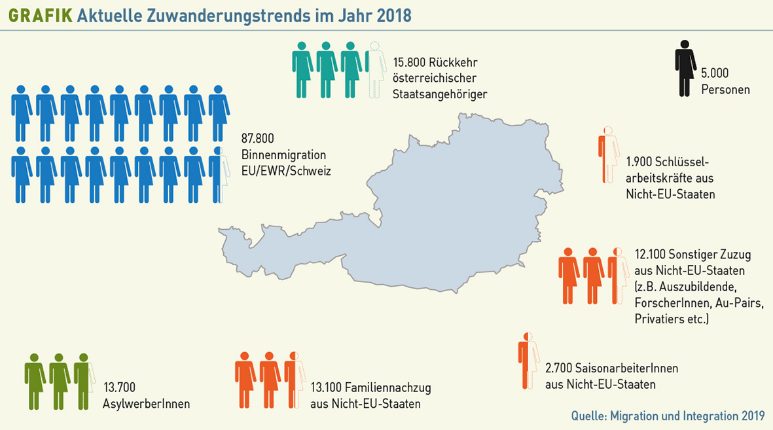 .